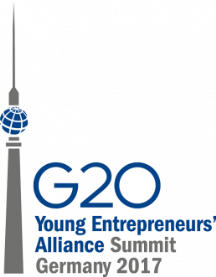 Саммит Альянса молодых предпринимателей G2015-17 июня 2017 года, БерлинКритерии отбора делегатов: Вы – предприниматель (собственник, учредитель, со-учредитель, руководитель компании или организации);Вам не более 40 лет;Вы стремитесь к расширению международных контактов для развития своего бизнеса;Вы готовы участвовать в формировании глобальной повестки развития предпринимательства.(важно:  язык саммита – английский)Порядок регистрации: доступ к регистрационной системе получают предприниматели, включенные в состав российской делегации, которая формируется российскими членами Альянса молодых предпринимателей G20 – ООО «Центр Предпринимательства» и «ОПОРА РОССИИ». Количество участников делегации ограничено. Делегация будет формироваться по принципу качества заявок и очередности их поступления.1-й шаг:для включения в состав российской делегации необходимо выслать заявку в свободной форме на эл.адрес  iegorov@cfe.ru; в заявке необходимо указать:ФИО, контактная информация (эл. почта, моб.телефон);Ваша роль в компании (собственник, учредитель, со-учредитель, руководитель);Краткая информация о Вашей компании, веб сайт;Цель участия в Саммите.2-й шаг: после получения подтверждения о включении в состав российской делегации Вы получите письмо от организатора саммита с кодом для доступа в систему регистрации на саммит.3-й шаг:после регистрации в системе Вам будет выслана информация об отелях, приглашение на визу и инвойс.Сроки регистрации: прием заявок на участие в российской делегации прекращается 15 мая (прием заявок может быть прекращен ранее этого срока в случае полного формирования делегации); регистрация на саммит закрывается 01 июня 2017 г.; редактирование регистрационной информации участника после 01 июня невозможно.Регистрационный взнос на саммит:  550 евро (включает участие в основной программе саммита, питание, пакет участника).Способ оплаты участия:  регистрационный взнос оплачивается только банковской картой.Проживание:  для участников саммита организаторы забронировали блоки номеров по сниженным ценам в близлежащих отелях;  информация об отелях направляется участнику после завершения регистрации; Вы можете воспользоваться вариантами, предложенными организаторами, либо выбрать любой другой отель. Оплата проживания производится участниками самостоятельно.Виза:  участникам, прошедшим регистрацию, направляется приглашение для получения визыОтмена участия:  при отмене участия уплаченный регистрационный взнос не возвращаетсяБилет на саммит:  для допуска на площадку саммита необходимо предъявить письмо-подтверждение немецкого организатора и документ, удостоверяющий личность.Деловые туры:  всем желающим предпринимателям предлагается возможность принять участие в одном из трех деловых туров:12 – 14 июня:  Саксония, Тюрингия, Берлин/Бранденбург (598 евро)12 – 14 июня: Саксония-Анхальт (500 евро)Северная Германия (Гамбург) – в разработкеИнформация о деловых турах и регистрация производится предпринимателями самостоятельно на сайте: www.g20pretours.com. Закрытие регистрации на деловые туры будет осуществляться по мере набора групп (в группе – 30-40 человек).Рекламные возможности:  организаторы саммита предлагают спонсорские пакеты; подробная информация доступна по ссылке.Сайт саммита: http://www.g20yea2017.com/ Информация для связи:  для получения дополнительной информации о саммите, условиях участия и пр., обращайтесь по телефону +7 812 418 3444, либо +7 911 925 6922; эл. почта:  iegorov@cfe.ru (Игорь Егоров).Адрес документа в Google Docs:  https://docs.google.com/document/d/1lZahD4ZpoqK6AkHg6bMfcUxjDfQn_Wxy5mmx9d6HkNc/edit?usp=sharing 